令和5年度　徳山動物園ボランティア説明会申込書No,お申込日：　　　　　　年　　　　月　　　　日　　　受付日：　　　　　年　　　　月　　　　日お申込日：　　　　　　年　　　　月　　　　日　　　受付日：　　　　　年　　　　月　　　　日お申込日：　　　　　　年　　　　月　　　　日　　　受付日：　　　　　年　　　　月　　　　日お申込日：　　　　　　年　　　　月　　　　日　　　受付日：　　　　　年　　　　月　　　　日お申込日：　　　　　　年　　　　月　　　　日　　　受付日：　　　　　年　　　　月　　　　日フリガナ性　別男 ・ 女年　齢才氏　名性　別男 ・ 女年　齢才住　所〒　　　　－住　所ＴＥＬＥ-mail※1　必須ＦＡＸ職　業希望されるボランティア活動の種類（希望される活動に〇をつけてください）希望されるボランティア活動の種類（希望される活動に〇をつけてください）希望されるボランティア活動の種類（希望される活動に〇をつけてください）希望されるボランティア活動の種類（希望される活動に〇をつけてください）希望されるボランティア活動の種類（希望される活動に〇をつけてください）希望されるボランティア活動の種類（希望される活動に〇をつけてください） インタープリター　　② 園内緑化ボランティア　　③ おもてなしボランティア インタープリター　　② 園内緑化ボランティア　　③ おもてなしボランティア インタープリター　　② 園内緑化ボランティア　　③ おもてなしボランティア インタープリター　　② 園内緑化ボランティア　　③ おもてなしボランティア インタープリター　　② 園内緑化ボランティア　　③ おもてなしボランティア インタープリター　　② 園内緑化ボランティア　　③ おもてなしボランティア今回のボランティア募集を知ったきっかけは何ですか？今回のボランティア募集を知ったきっかけは何ですか？今回のボランティア募集を知ったきっかけは何ですか？今回のボランティア募集を知ったきっかけは何ですか？今回のボランティア募集を知ったきっかけは何ですか？今回のボランティア募集を知ったきっかけは何ですか？□広報しゅうなん　　　　　□動物園HP　　　　　□動物園SNS（facebook、LINE、Twitter）　　　　　　　　　　　　　　　　□友人・知人等　　　　　□その他（　　　　　　　　　　　　　　　　　　　　　）　□広報しゅうなん　　　　　□動物園HP　　　　　□動物園SNS（facebook、LINE、Twitter）　　　　　　　　　　　　　　　　□友人・知人等　　　　　□その他（　　　　　　　　　　　　　　　　　　　　　）　□広報しゅうなん　　　　　□動物園HP　　　　　□動物園SNS（facebook、LINE、Twitter）　　　　　　　　　　　　　　　　□友人・知人等　　　　　□その他（　　　　　　　　　　　　　　　　　　　　　）　□広報しゅうなん　　　　　□動物園HP　　　　　□動物園SNS（facebook、LINE、Twitter）　　　　　　　　　　　　　　　　□友人・知人等　　　　　□その他（　　　　　　　　　　　　　　　　　　　　　）　□広報しゅうなん　　　　　□動物園HP　　　　　□動物園SNS（facebook、LINE、Twitter）　　　　　　　　　　　　　　　　□友人・知人等　　　　　□その他（　　　　　　　　　　　　　　　　　　　　　）　□広報しゅうなん　　　　　□動物園HP　　　　　□動物園SNS（facebook、LINE、Twitter）　　　　　　　　　　　　　　　　□友人・知人等　　　　　□その他（　　　　　　　　　　　　　　　　　　　　　）　ご応募いただいた理由ご応募いただいた理由ご応募いただいた理由ご応募いただいた理由ご応募いただいた理由ご応募いただいた理由活動にあたって配慮してほしい事柄・質問などがあればご記入ください活動にあたって配慮してほしい事柄・質問などがあればご記入ください活動にあたって配慮してほしい事柄・質問などがあればご記入ください活動にあたって配慮してほしい事柄・質問などがあればご記入ください活動にあたって配慮してほしい事柄・質問などがあればご記入ください活動にあたって配慮してほしい事柄・質問などがあればご記入ください例：仕事の都合上、9・10月はかかわることができません。例：仕事の都合上、9・10月はかかわることができません。例：仕事の都合上、9・10月はかかわることができません。例：仕事の都合上、9・10月はかかわることができません。例：仕事の都合上、9・10月はかかわることができません。例：仕事の都合上、9・10月はかかわることができません。お申込み・お問い合わせは…お申込み・お問い合わせは…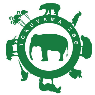 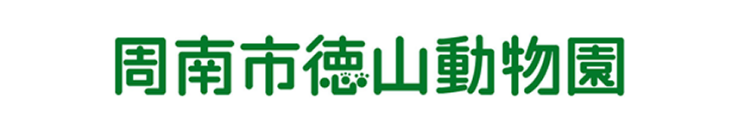 　　　Tel：0834-22-8640
Fax：0834-22-8641
E-mail：dobutsuen@city.shunan.lg.jp　　　Tel：0834-22-8640
Fax：0834-22-8641
E-mail：dobutsuen@city.shunan.lg.jp　　　Tel：0834-22-8640
Fax：0834-22-8641
E-mail：dobutsuen@city.shunan.lg.jp　　　Tel：0834-22-8640
Fax：0834-22-8641
E-mail：dobutsuen@city.shunan.lg.jp　　　Tel：0834-22-8640
Fax：0834-22-8641
E-mail：dobutsuen@city.shunan.lg.jp　　　Tel：0834-22-8640
Fax：0834-22-8641
E-mail：dobutsuen@city.shunan.lg.jp　　　Tel：0834-22-8640
Fax：0834-22-8641
E-mail：dobutsuen@city.shunan.lg.jp　　　Tel：0834-22-8640
Fax：0834-22-8641
E-mail：dobutsuen@city.shunan.lg.jp